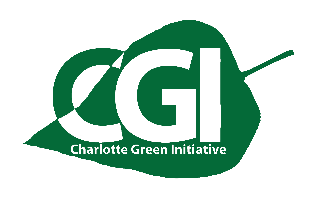 Charlotte Green InitiativeCommittee ApplicationThe Charlotte Green Initiative is UNC Charlotte’s green fund, allocating approximately $60,000 a year towards sustainable projects on campus. This student-led initiative began with a petition to the UNC Charlotte Student Government Association. Annually, the SGA dedicates $1 from each student’s semesterly tuition towards this fund. Proposals are approved by a committee of students on a weekly basis. Please fill out the application below if you are interested in joining the committee.When completed, please rename the file in the following format: FirstName_LastName_CGI Committee Application. Completed applications should be emailed to charlottegreeninitiative.cgi@gmail.com. BackgroundQuestionsName:Course of Study:Briefly list your on and off campus involvements. First-years or transfers, feel free to list activities from other institutions.What are your post-graduation plans/ goals? Why do you want to join the CGI committee? Why is sustainability important to you? Emphasize your related experiences in your work, class, or life. Use the next page if necessary.